Инструкция по онкологическому случаю в стационареОткрыть карту выбывшего из стационара с указанием диагноза по онкологии C00 – С97, D70 (ДИАГНОЗ В СПЕЦИФИКЕ ПО ОНКОЛОГИИ ДОЛЖЕН СООТВЕТСТВОВАТЬ ДИАГНОЗУ В СЛУЧАЕ)После внесений изменений сохраняем карту и спускаемся вниз, до пункта «Специфика (онкология)».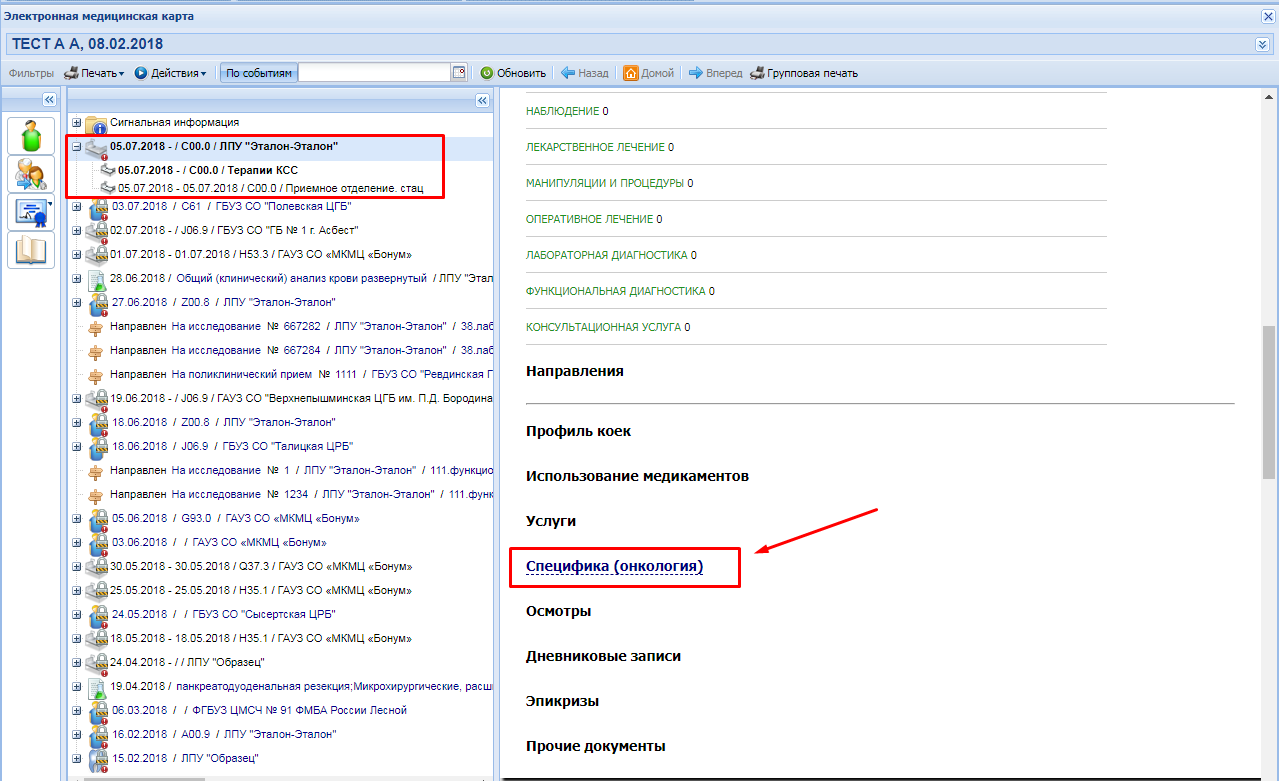 Заполняем данные:Дата установления диагноза ЕСЛИ ТИП ПОДТВЕРЖДЕНИЯ ДИАГНОЗА Морфологический указать:Метод подтверждения диагноза: морфологическийТип диагностического показателяДиагностический показательРезультат диагностикиСтадия опухолевого процесса TNM (отдельно параметр T, отдельно параметр N, отдельно параметр M)Стадия опухолевого процесса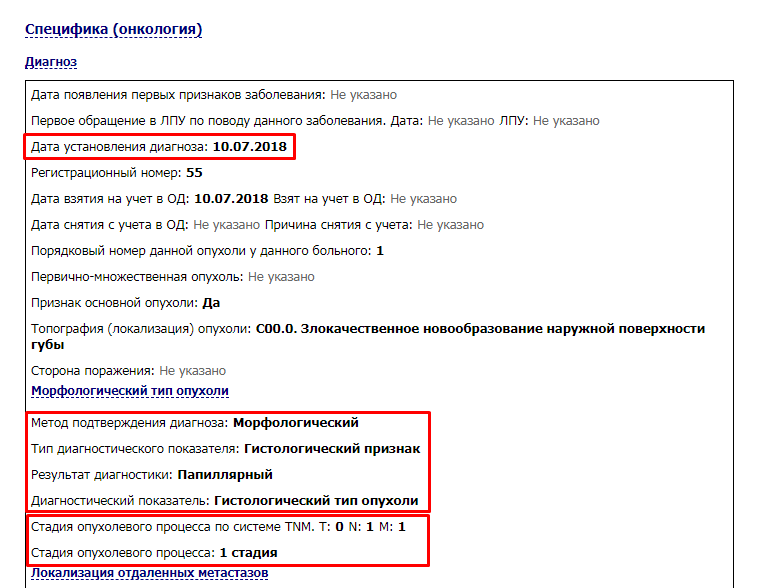 Если у пациента есть отдаленные метастазы, то раскрыть пункт Локализация отдаленных метастазов и указать ДА в нужных параметрах.(НА КАРТИНКЕ УКАЗАН ПРИМЕР)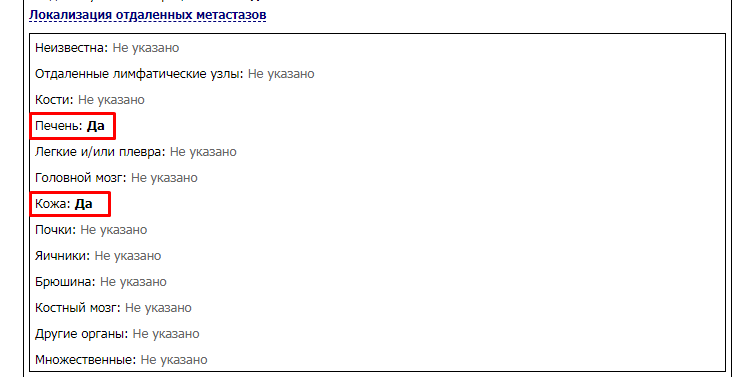 Необходимо добавить одно из лечений:Специальное лечениеХимиотерапевтическое лечениеЛучевое лечениеГормоноиммунотерапевтическое лечениеХирургическое лечениеСПЕЦИАЛЬНОЕ ЛЕЧЕНИЕНажать кнопку Добавить.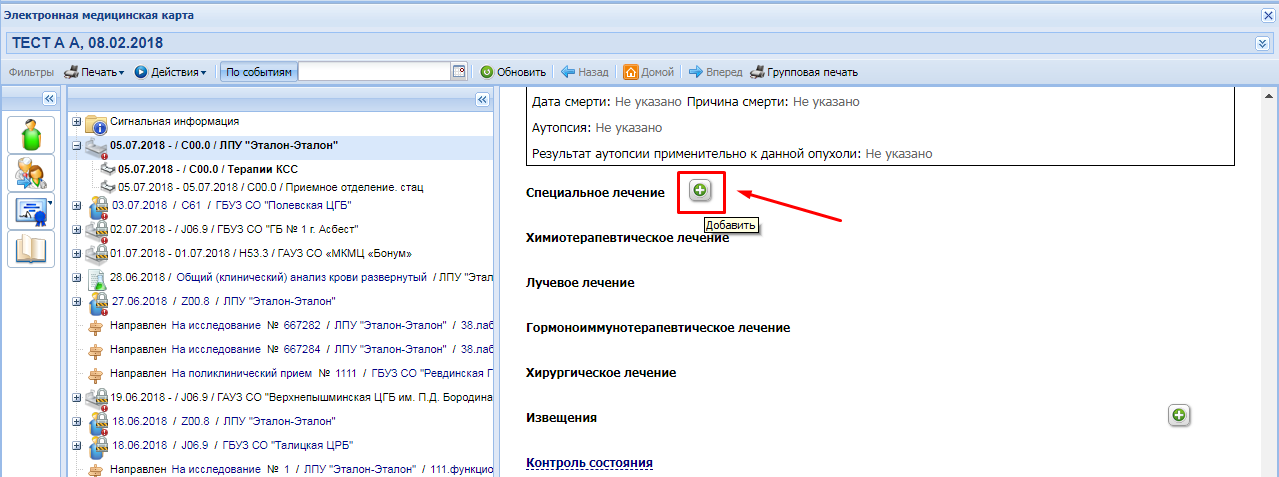 Указать:Дата началаПроведенное лечение первичной опухолиПричины незавершенности радикального леченияСочетание видов леченияПозднее осложнение лечения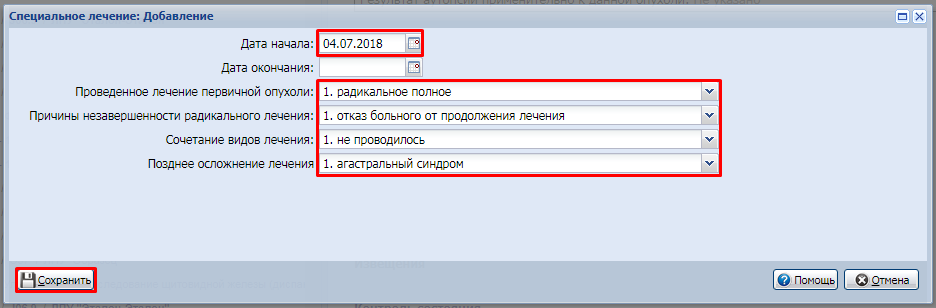 Нажать кнопку Сохранить.ХИМИОТЕРАПЕВТИЧЕСКОЕ ЛЕЧЕНИЕНажать кнопку ДобавитьУказать:Дата началаВид химиотерапииПреимущественная направленностьЛиния лекарственной терапииЦикл лекарственной терапии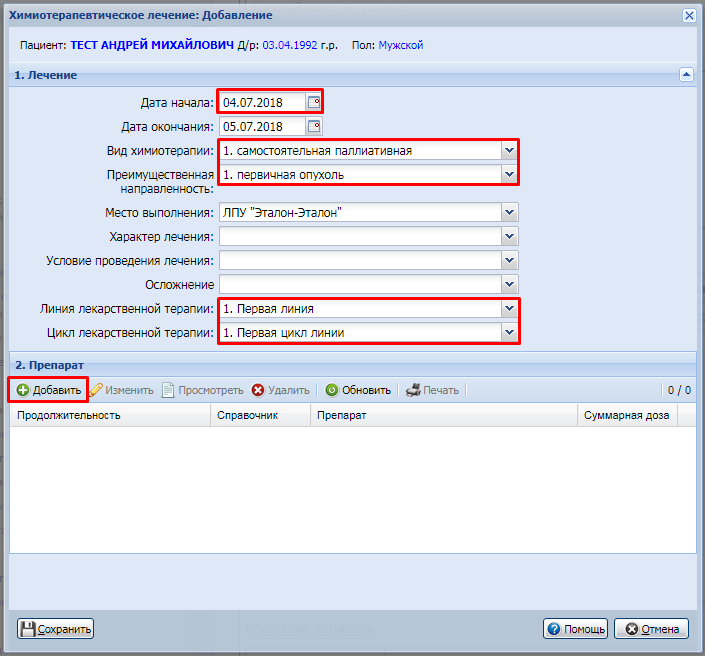 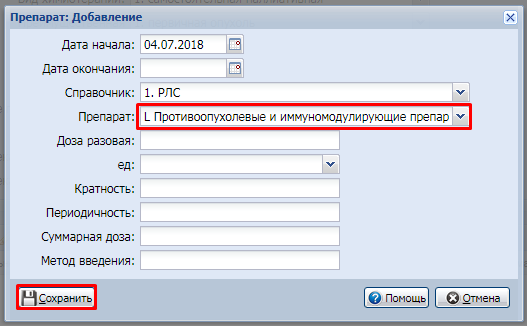 Добавить препаратНажать кнопку Сохранить.ЛУЧЕВОЕ ЛЕЧЕНИЕНажать кнопку ДобавитьУказать:Дата началаСпособ облученияВид лучевой терапииМетод лучевой терапииПреимущественная направленность лучевой терапии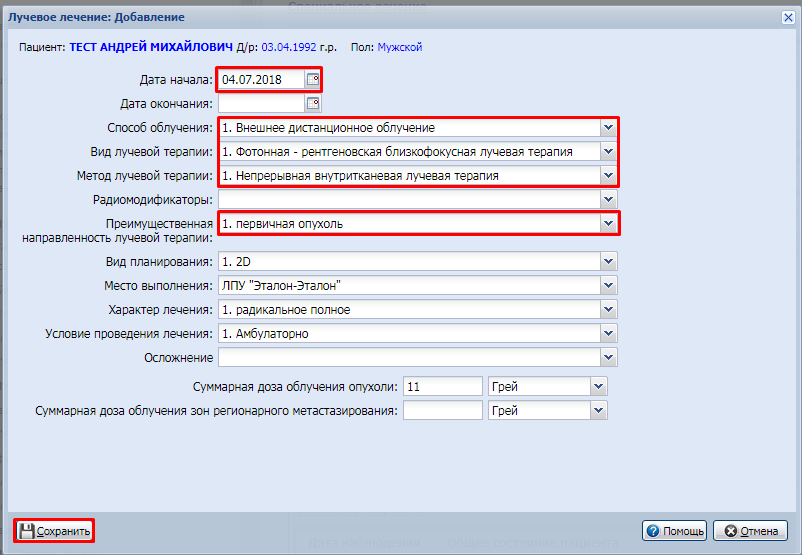 Нажать кнопку Сохранить.ГОРМОНОИММУНОТЕРАПЕВТИЧЕСКОЕ ЛЕЧЕНИЕНажать кнопку ДобавитьУказать:Дата началаВид гормоноиммунотерапииПреимущественная направленностьХарактер леченияЛиния лекарственной терапииЦикл лекарственной терапии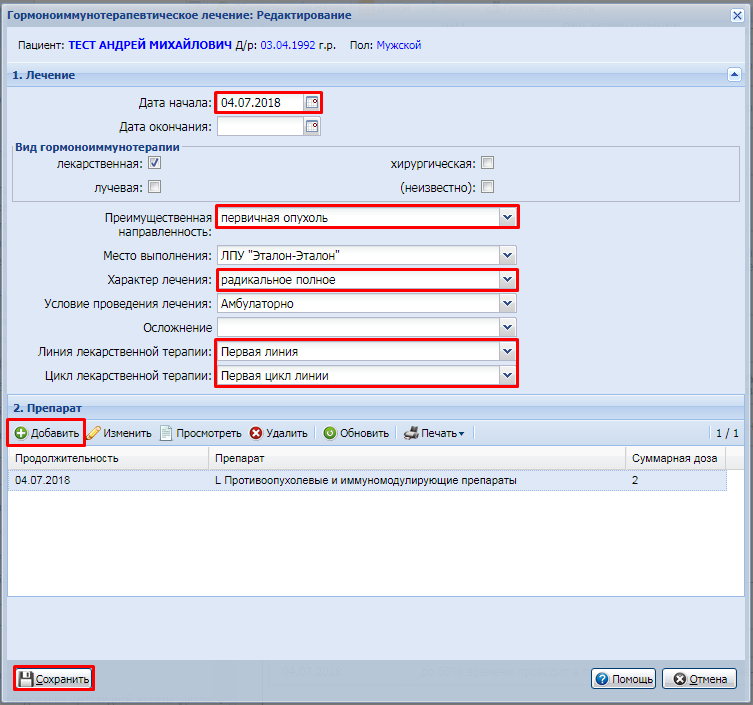 Добавить препаратНажать кнопку Сохранить.ХИРУРГИЧЕСКОЕ ЛЕЧЕНИЕУказать:Название операцииХарактер хирургического леченияДобавить соответствующую операцию в карту выбывшего из стационара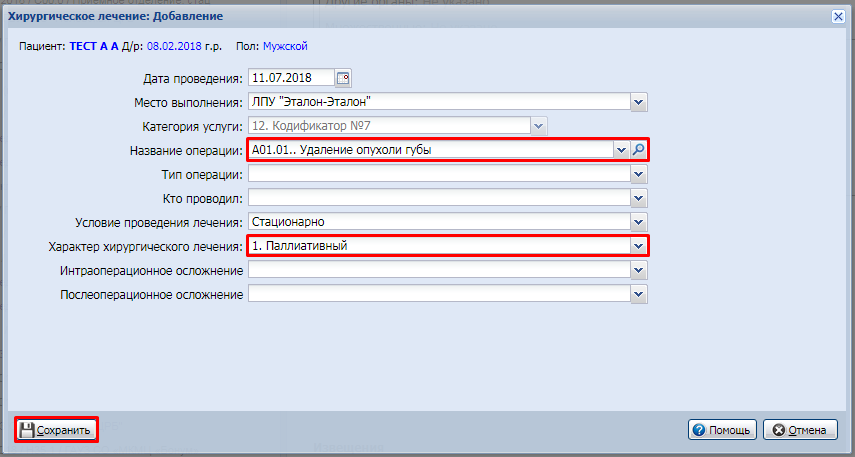 